Matériel	3 verres d'eau et un crayon de bois.Remplis 3 verres identiques d’eau à des niveaux différents comme sur la photo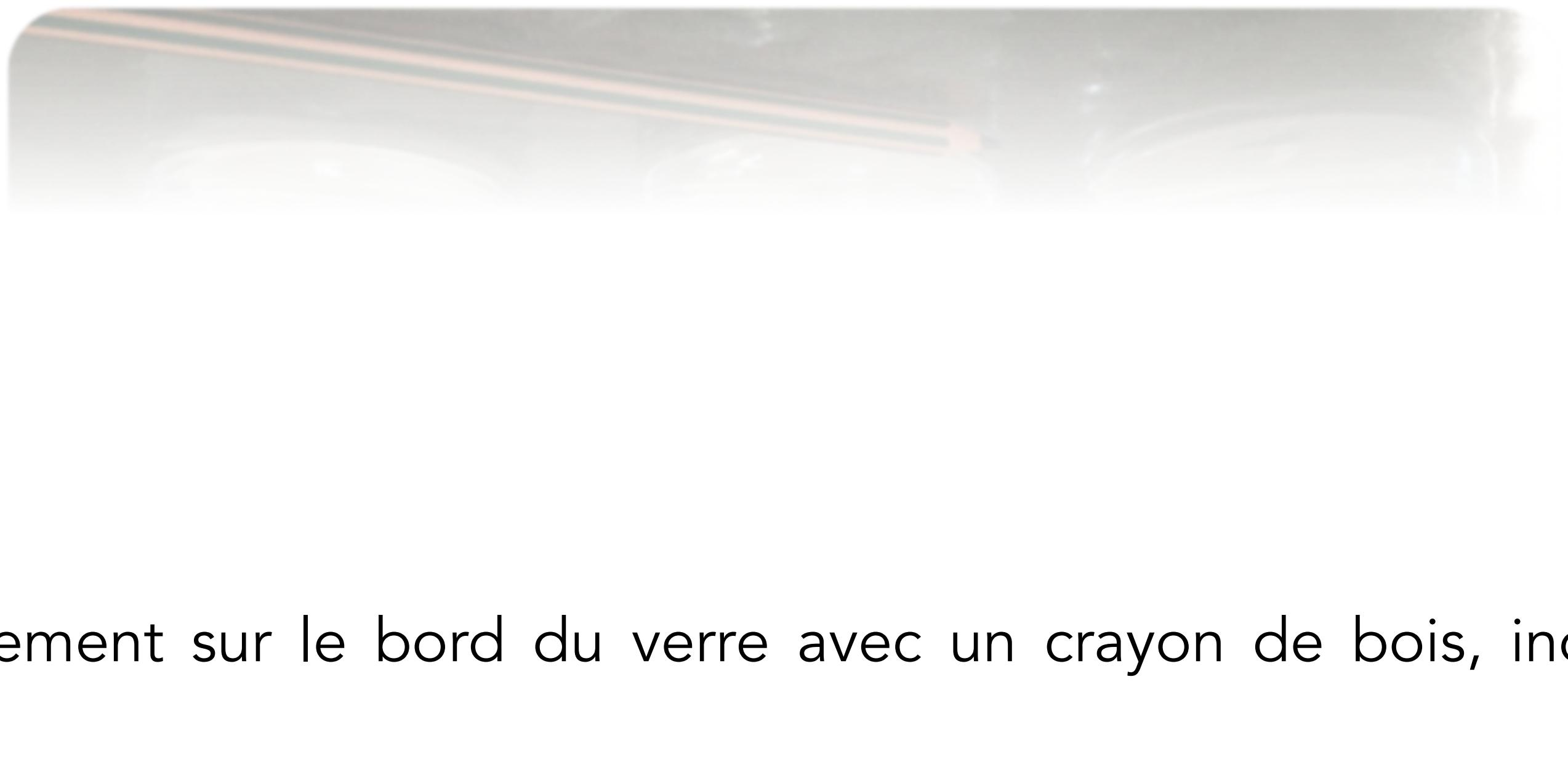 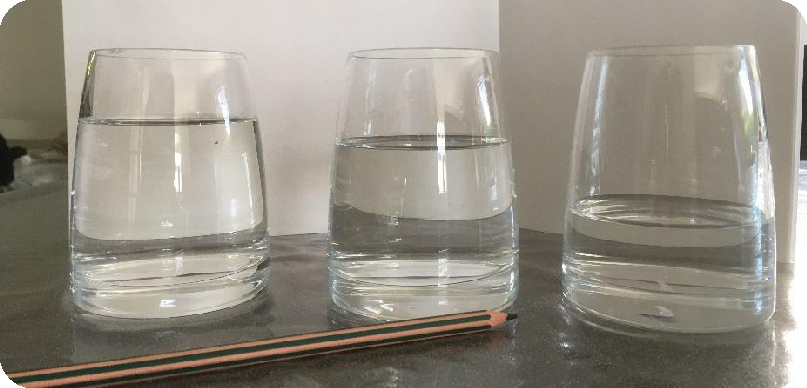 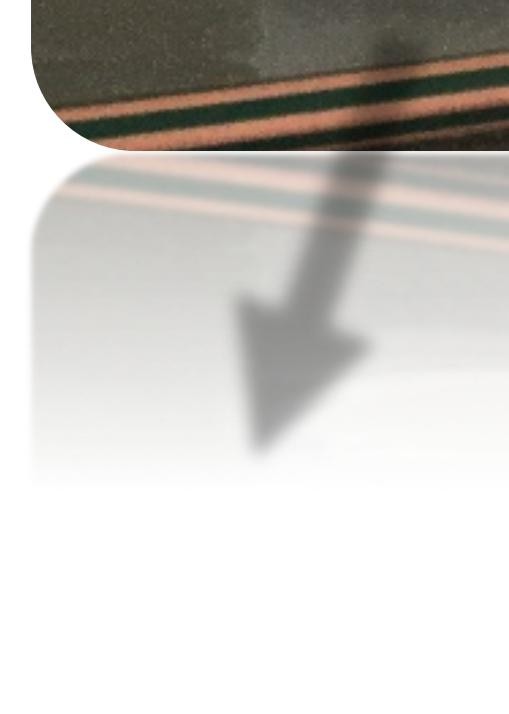 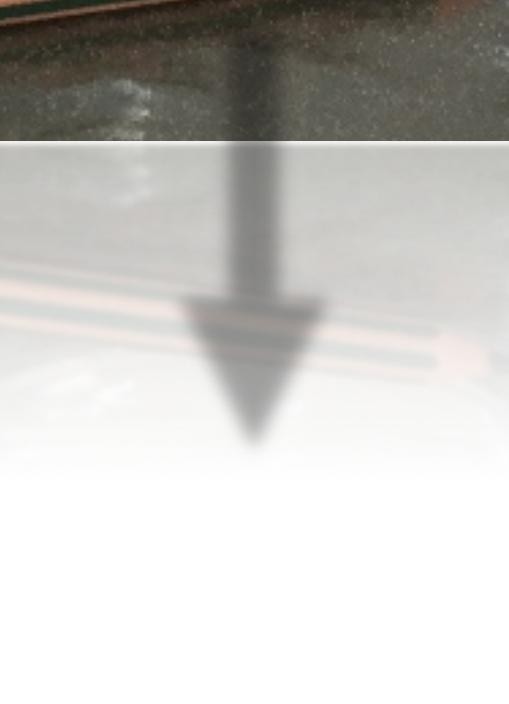 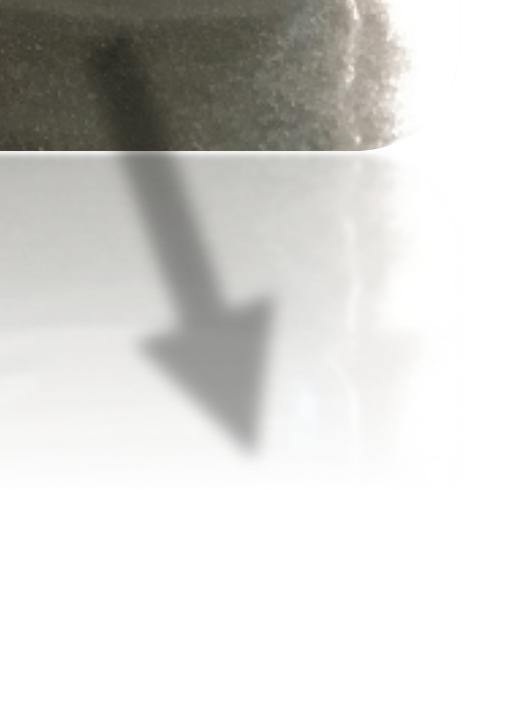 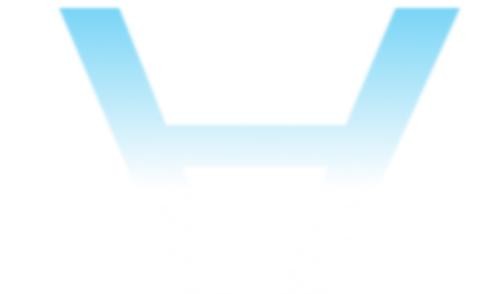 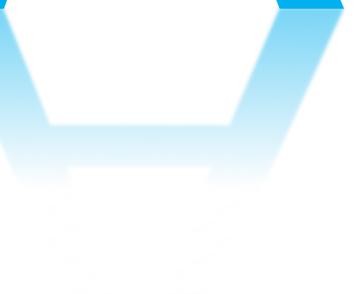 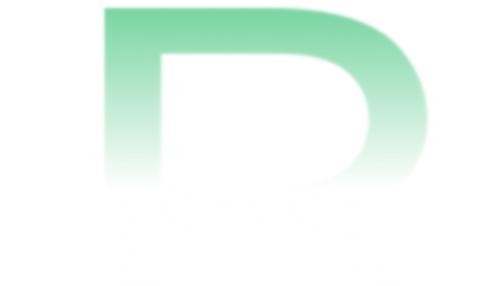 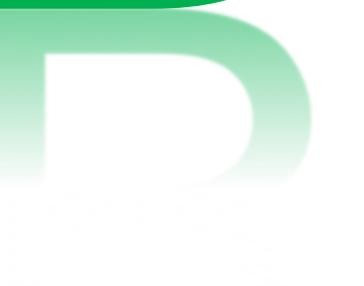 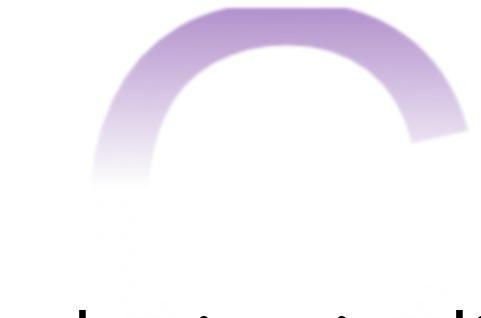 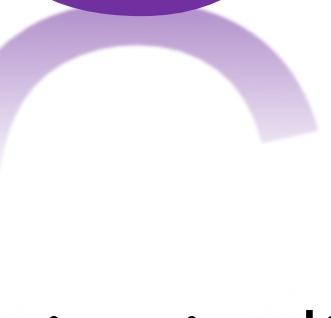 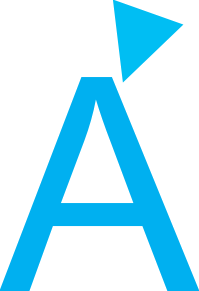 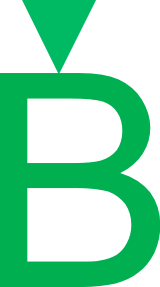 En tapant légèrement sur le bord du verre avec un crayon de bois, indique quel verre est :Le plus grave ? :	A	B	C		Le plus aigu ? :	A	B	C Dans quel registre se situe le verre B ? 0	AIG U	0	M EDI U M		0 G RAVEAvec un crayon de bois, tape sur chaque verre et essaie de reproduire la mélodie ci- dessous en respectant la durée (en secondes):1s	1s	1s	1s	2s	2s	1s	1s	1s	1s	2sOuelle mélodie as-tu joué ? ..........................................................................................Compose ta propre mélodie6 Challenge : battle water music	1er niveau : compose une mélodie dans laquelle tu joues d'abord ò sons maximum répartis sur les 3 verres. Demande à quelqu’un de ton entourage de reproduire la mélodie que tu as improvisée.Attention, tu dois être capable de la rejouer plusieurs fois à l’identique, aide-toi du tableau ci-dessous pour l’écrire si tu ne penses ne pas t’en souvenirInverse les rôles, c’est à la personne de ton entourage de composer une mélodie, tu dois être capable de la rejouer.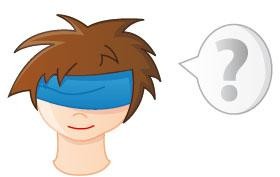 2ème niveau : compose une autre mélodie dans laquelle tu joues ò sons, mais, cette fois-ci, la personne de ton entourage a les yeux masqués. Elle doit se repérer uniquement à l’oreille ! Ecris ta mélodie ci-dessous, si tu ne penses ne pas t’en souvenir :Inverse les rôles, c’est à toi de te masquer les yeux et de reproduire la mélodie à l’oreille uniquement.A chaque (ois, que tu réussis, tu marques un point !A Londres, en Angleterre, G.F. Haendel (1 ó85-1759) a compose une musique qui doit être jouée en extérieur sur un bateau naviguant le long de la Tamise.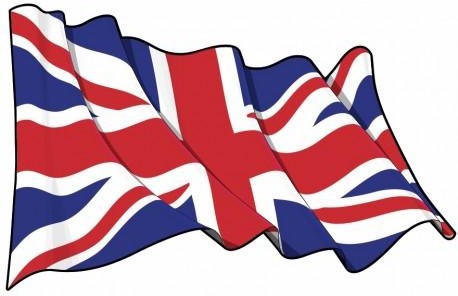 L’œuvre s’intitule « Water Music » (musique de l’eau), elle se compose de plusieurs mouvements.En cliquant sur le lien ci-dessous, tu pourras entendre une version dans laquelle les musiciens jouent dans un bateau sur la Tamise.https://www.youtube.com/watch?v=DFEOqWYua8sEn France, Jean-Claude Risset (1938-201ó) a composé une œuvre uniquement basée sur le bruit de l’eau, elle se nomme « Aqua » (qui signifie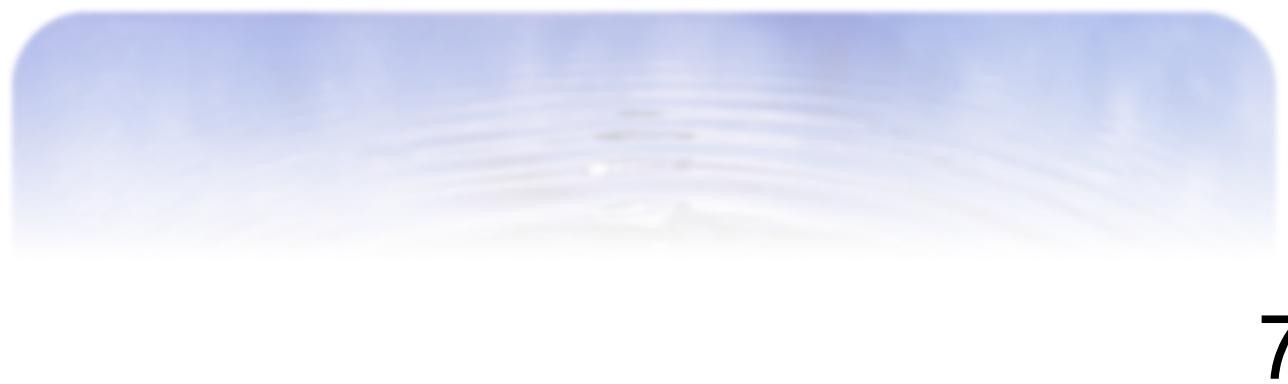 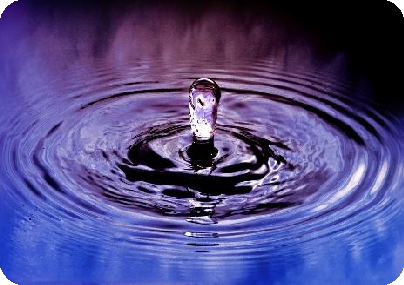 « eau » en latin). C’est une œuvre électroacoustique : elle utilise l’ordinateur pour modifier les sons.https://www.youtube.com/watch?v=BAiFY8RVvYUAAABCBACBBA